CONSILIUL DE ADMINISTRAŢIEHOTĂRÂRENr.  15  din  29.11.2017Consiliul de Administraţie al Şcolii Gimnaziale “Mihai Viteazul” Pucioasa, întrunit în Şedinţă ordinară în data de 29.11.2017, Având în vedere:- Procesul-verbal al Şedinţei ordinare a Consiliului de Administraţie din data de 29.11.2017;- ROFUIP aprobat prin OMENCS nr. 5079/2016- Legea nr. 1/2011 a Educaţiei Naţionale cu modificările și completările ulterioare;- Ordinul Ministrului Educaţiei Naţionale nr. 4619/2014 pentru aprobarea Metodologiei-cadru de organizare şi funcţionare a consiliului de administraţie din unităţile de învăţământ preuniversitar cu modificările și completările ulterioare;-Ordinul Ministrului Educaţiei Naţionale nr. 5472/07.11.2017 pentru aprobarea Metodologiei privind fundamentarea cifrei de școlarizare pentru învățământul preuniversitar de stat, evidența efectivelor de preșcolari și elevi școlarizați în unitățile de învățământ particular, preecum și emiterea avizului conform în vederea organizăriii retelei unităților de învățământ preuniversitar pentru anul școlar 2018-2019.- Hotărârea nr. 569/2015 pentru aprobarea Normelor metodologice privind decontarea cheltuielilor pentru naveta la şi de la locul de muncă a cadrelor didactice şi a personalului didactic auxiliar din învăţământul preuniversitar de stat;- ORDIN nr. 5.576 din 7 octombrie 2011 privind aprobarea Criteriilor generale de acordare a burselor elevilor din învăţământul preuniversitar de stat cu modificările și completările ulterioare;HOTĂRĂŞTE     Art. 1. Se aprobă Planul operațional pentru anul scolar 2017-2018.     Art. 2. Se aprobă planul de școlarizare pentru anul școlar 2018-2019.     Art. 3. Se aprobă proiectul Joc de creion ediția a X a și regulamentul de desfășurare a concursului.     Art. 4. Se aprobă bursele școlare sociale pentru anul școlar 2017-2018.     Art. 5. Se aprobă transferul elevului Zaharia Nicolas Gabriel la o altă școală.     Art. 6. . Se aprobă decontarea transportului cadrelor didactice navetiste octombrie 2017;      Art. 7. Hotărârea de faţă poate fi atacată, potrivit art. 14 alin. (4) din Ordinul Ministrului educaţiei naţionale nr. 4619/2014, la Tribunalul Dâmboviţa, Secţia a II-a Civilă, de Contencios Administrativ şi Fiscal, în termen de 30 de zile de la comunicare, în condiţiile Legii nr. 554/2004 a Contenciosului administrativ.Preşedintele Consiliului de Administraţie,Directorprof. Zamfir Claudia AuroraMINISTERUL EDUCAŢIEI NAȚIONALE ŞCOALA GIMNAZIALĂ „MIHAI VITEAZUL” PUCIOASA                                                        -ȘCOALĂ EUROPEANĂ 2016-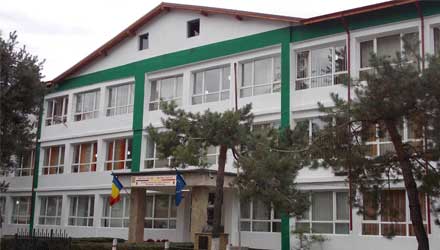 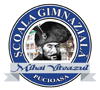 Str. Fîntînilor, nr.18, Orașul Pucioasa, Județul DâmbovițaE-mail: scoala_1_mihai_viteazul_pucioasa@yahoo.comTelefon/Fax: 0245.760.412        Web: www.sgmvp.ro